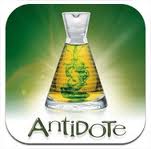 IMPORTANTIl faut toujours réfléchir à la correction suggérée par Antidote avant d’accepter la correction à effectuerSTRATÉGIE DE CORRECTIONà utiliser avec Antidote	ÉTAPES À SUIVREJe corrige tous les mots soulignés en rougeJe me questionne sur les indices en orange et apporte les corrections lorsqu’il le faut       Homophones   -Ai-je utilisé le bon homophone?                                   Vérifier mon aide-mémoire       Analyse partielle 	-Lecture (sens)	-Ponctuation	-Mot mal orthographié selon le contexteSous RÉVISION, dans Style, je vérifie les aspects suivants :Répétitions        -Quels sont les mots qui se répètent?                                 -Puis-je les remplacer par des synonymes? Si oui, je clique                                      sur le mot, j’ouvre le dictionnaire vert et je vérifie dans                                   SynonymesNégatives         -Y a-t-il des phrases négatives où il manque le « ne » ou le « n’ »?Verbes               -Y a-t-il des phrases qui n’ont pas de verbe? Absents              Si oui, je vérifie où je dois en ajouter un.Sous RÉVISION, dans Lexique, je vérifie l’aspect suivant :Verbes              -Si j’ai trop de verbes avoir, être et faire, est-ce que je peux ternes	remplacer ces verbes par d’autres verbes plus riches? Sous INSPECTION, dans Catégories, je vérifie les aspects suivants :Noms propres   - Ai-je mis les majuscules?Noms                  -Ai-je fait les accords avec le déterminant (singulier-pluriel) ?  CommunsAdjectifs             -Ai-je fait les accords avec le nom qu’il qualifie?Verbes                -Ai-je employé le bon temps de verbe?	-Ai-je bien accordé le verbe avec son sujet?	Je clique sur mon verbe, j’ouvre le dictionnaire vert et je vérifie	dans ConjugaisonPronoms             -Ai-je employé le bon pronom? Est-ce que le pronom est utilisé                               correctement avec mon verbe (singulier-pluriel) ?